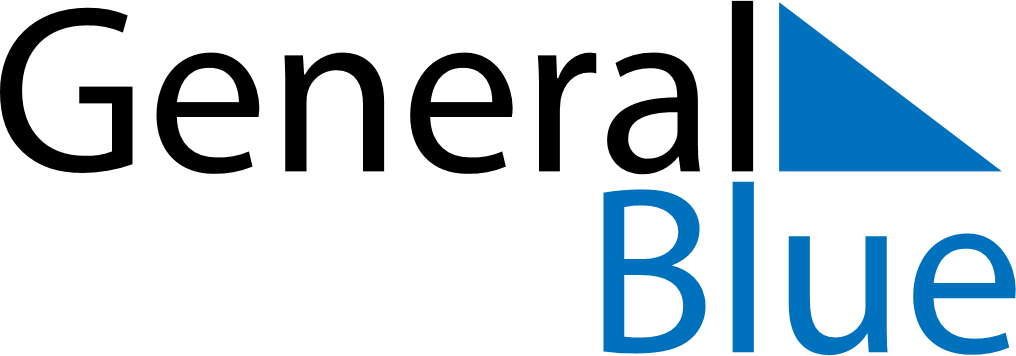 February 2026February 2026February 2026February 2026February 2026February 2026CuracaoCuracaoCuracaoCuracaoCuracaoCuracaoSundayMondayTuesdayWednesdayThursdayFridaySaturday123456789101112131415161718192021Carnival Monday22232425262728NOTES